ПОДАЧА ЗАЯВЛЕНИЯ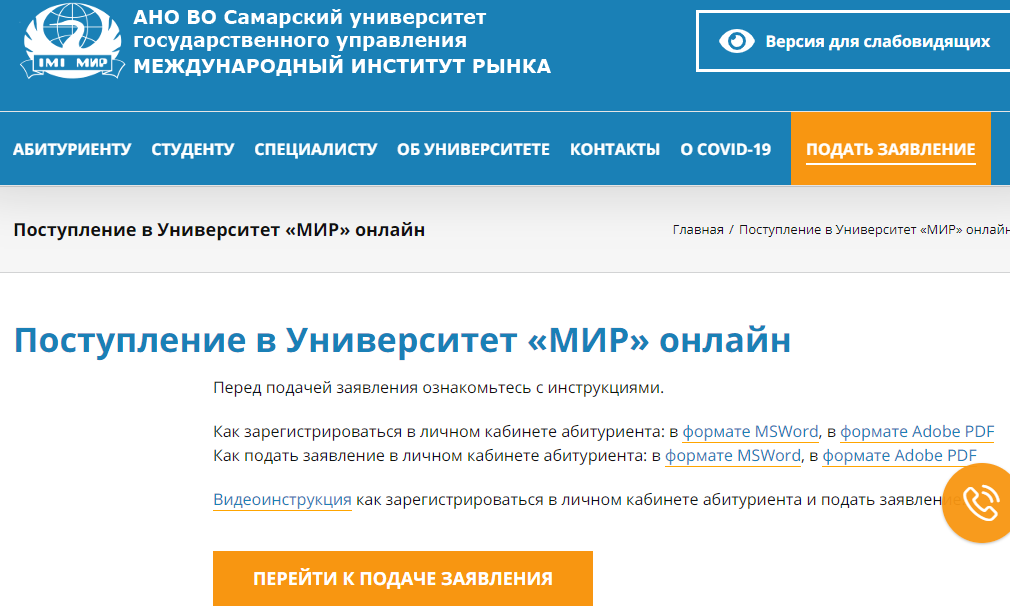 Для подачи заявления необходимо перейти на сайт Университета "МИР" https://www.imi-samara.ru , нажать Подать заявление, на открывшейся странице ознакомиться с инструкциями и нажать Перейти к подаче заявленияНа открывшейся странице выбрать роль
ПОСТУПАЮЩИЙ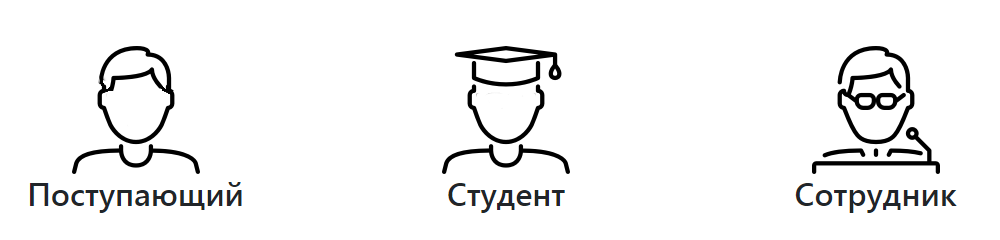 На открывшейся странице выбрать роль
ПОСТУПАЮЩИЙНа открывшейся странице выбрать роль
ПОСТУПАЮЩИЙНа открывшейся странице выбрать роль
ПОСТУПАЮЩИЙНажать кнопку Вход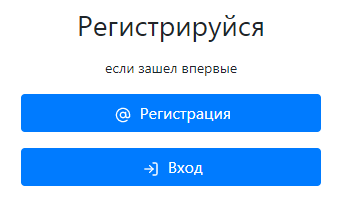 Нажать кнопку ВходНажать кнопку ВходНажать кнопку ВходВвести свой логин и пароль и нажать Войти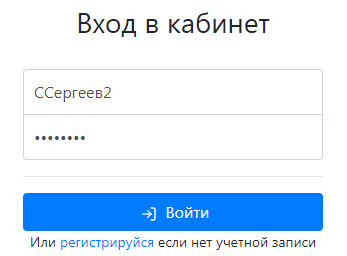 При первом входе в личный кабинет появится сообщение.Для добавления нового заявления необходимо нажать кнопку Добавить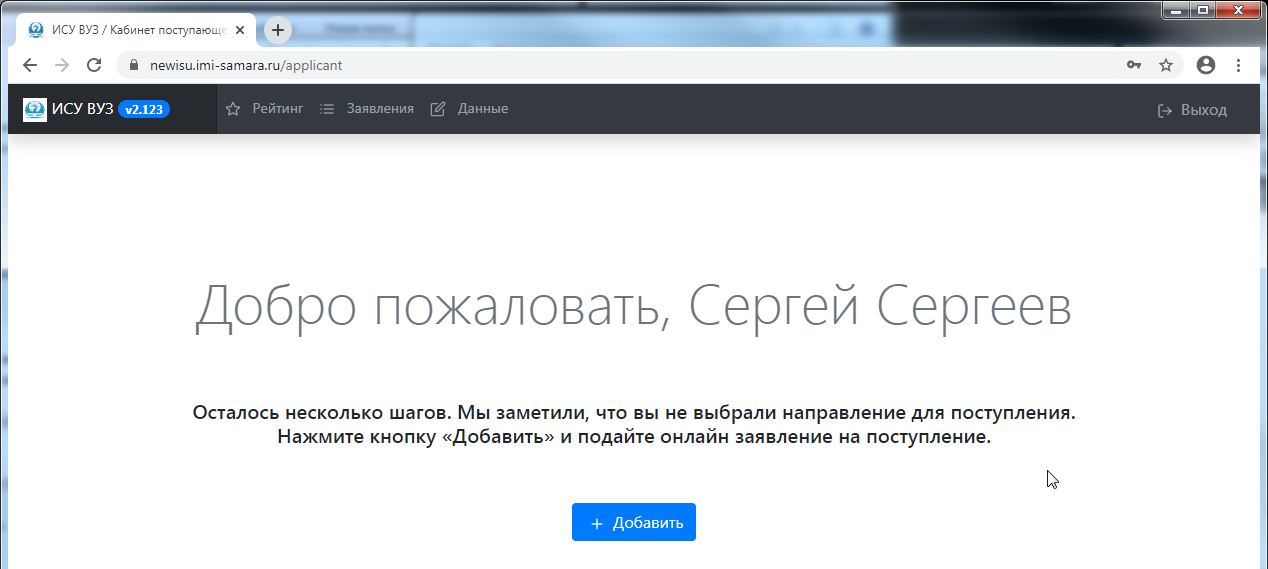 При первом входе в личный кабинет появится сообщение.Для добавления нового заявления необходимо нажать кнопку ДобавитьПри первом входе в личный кабинет появится сообщение.Для добавления нового заявления необходимо нажать кнопку ДобавитьПри первом входе в личный кабинет появится сообщение.Для добавления нового заявления необходимо нажать кнопку ДобавитьПри первом входе в личный кабинет появится сообщение.Для добавления нового заявления необходимо нажать кнопку ДобавитьНеобходимо заполнить все параметры заявления:уровень образованияорганизация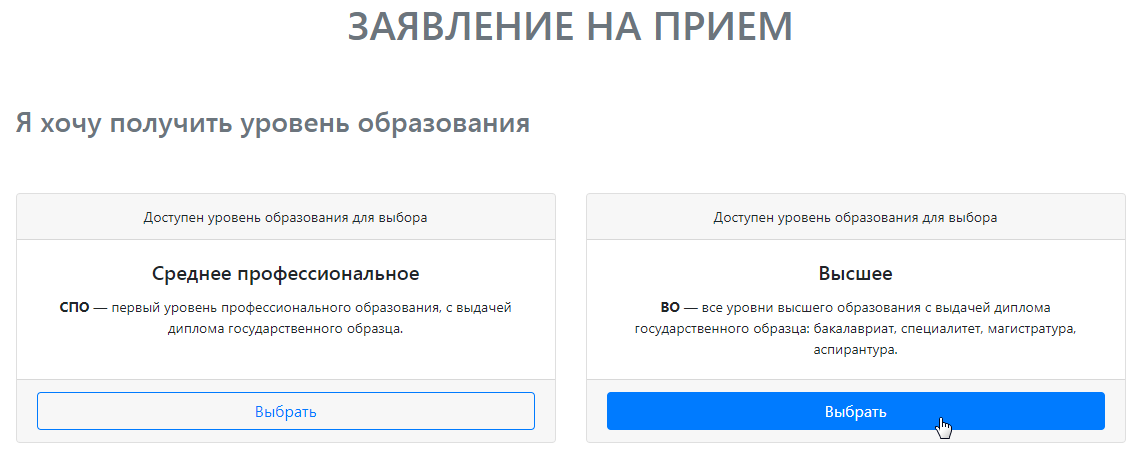 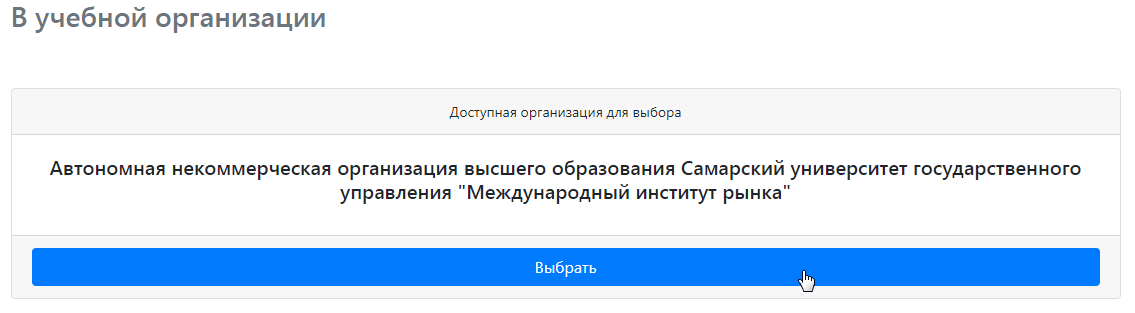 форма обучениянаправлениеобразованиеа также указать категорию поступления:в рамках контрольных цифр приема (бюджет)с полным возмещением затрат (платное)После заполнения всех полей нажать на Предпросмотр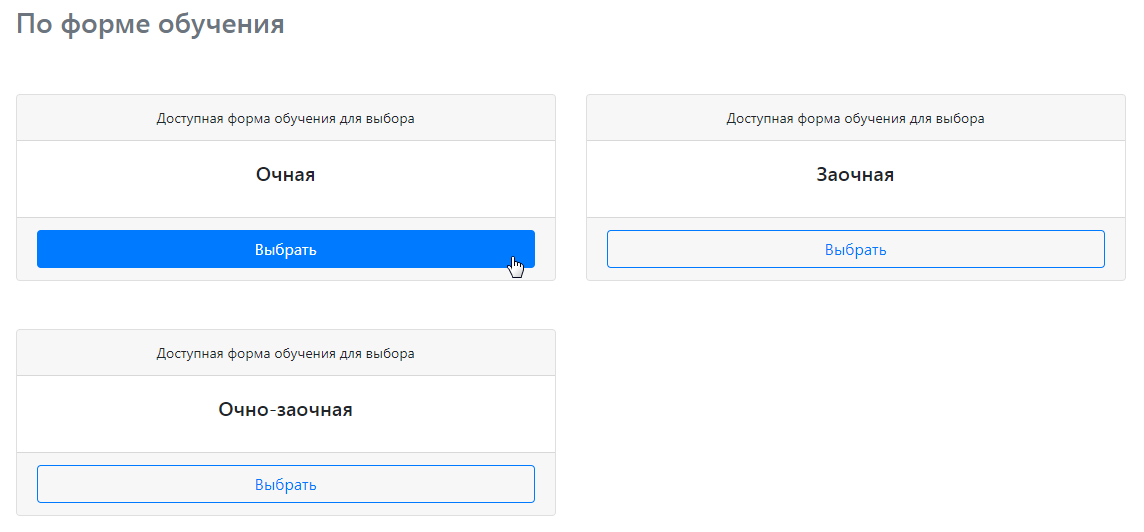 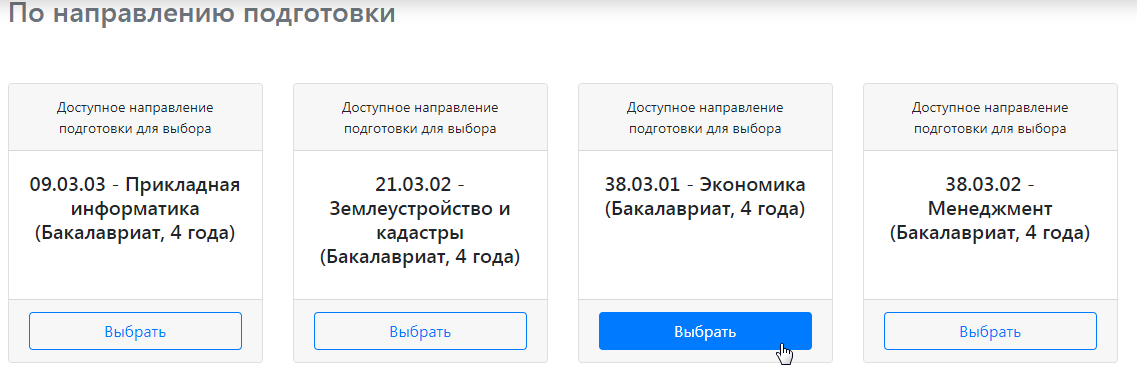 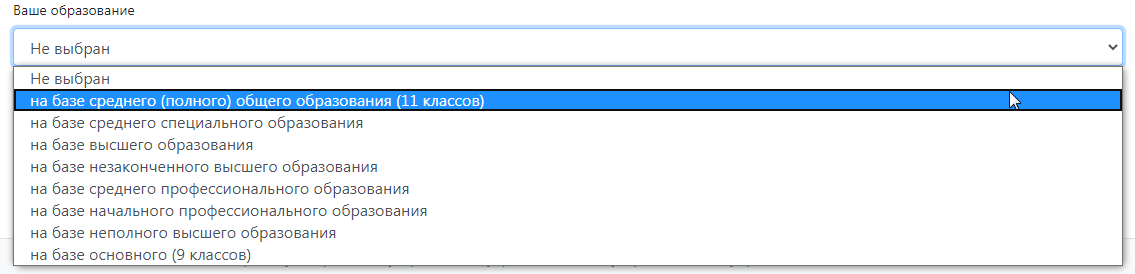 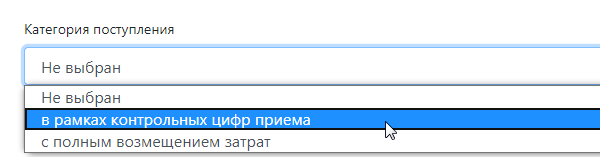 Просмотреть параметры заявления и нажать Завершить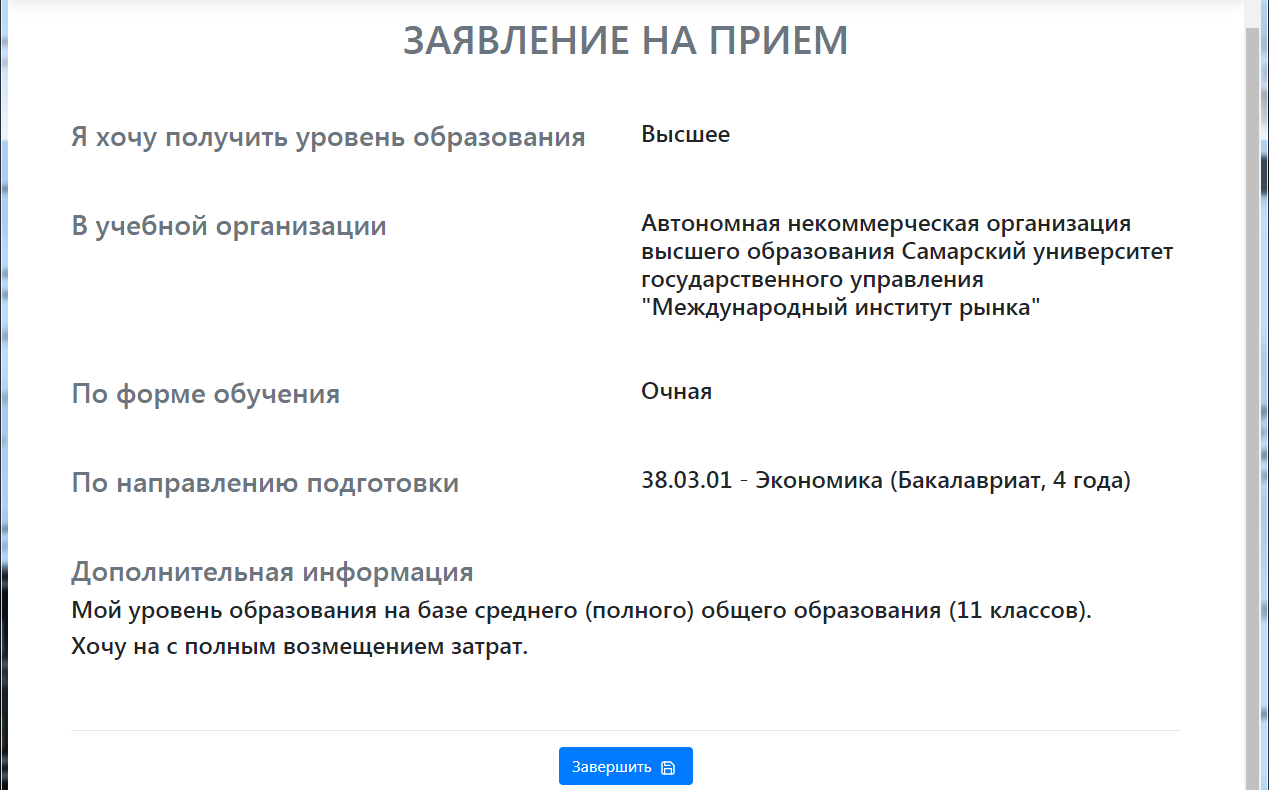 Просмотреть параметры заявления и нажать ЗавершитьПросмотреть параметры заявления и нажать ЗавершитьПросмотреть параметры заявления и нажать ЗавершитьПросмотреть параметры заявления и нажать ЗавершитьВсе заявления абитуриента находятся в личном кабинете в разделе ЗаявленияМожно подать еще заявления, нажав кнопку Добавить заявление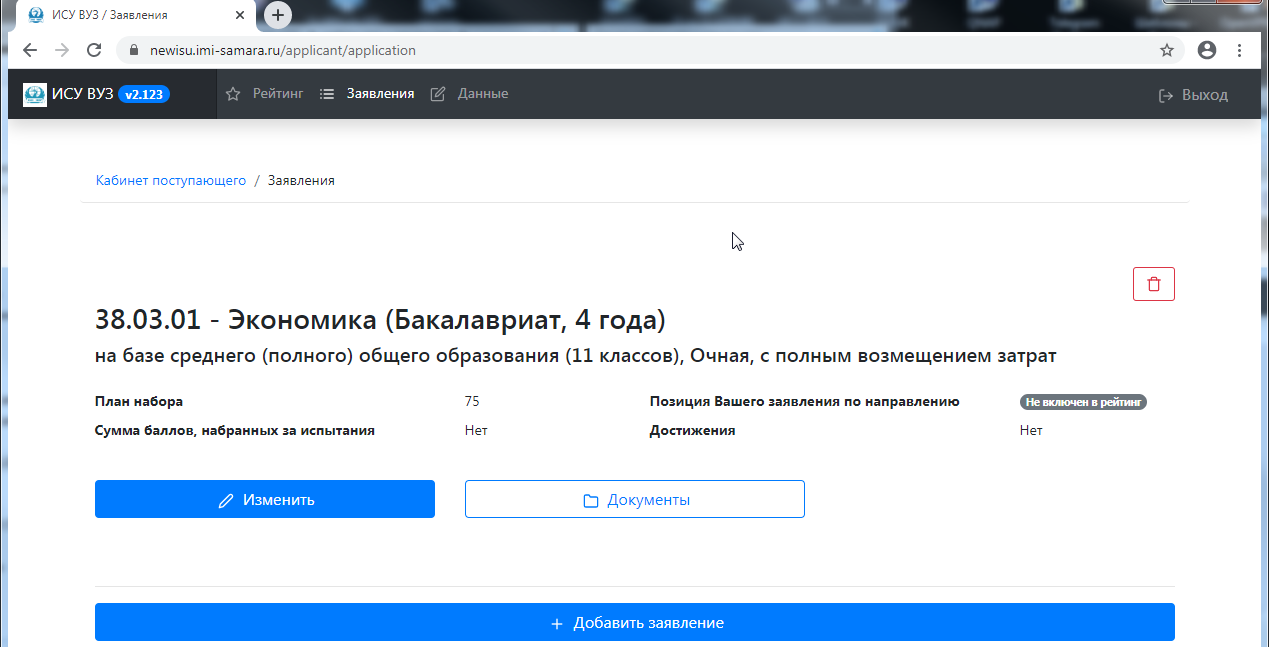 Все заявления абитуриента находятся в личном кабинете в разделе ЗаявленияМожно подать еще заявления, нажав кнопку Добавить заявлениеВсе заявления абитуриента находятся в личном кабинете в разделе ЗаявленияМожно подать еще заявления, нажав кнопку Добавить заявлениеВсе заявления абитуриента находятся в личном кабинете в разделе ЗаявленияМожно подать еще заявления, нажав кнопку Добавить заявлениеВсе заявления абитуриента находятся в личном кабинете в разделе ЗаявленияМожно подать еще заявления, нажав кнопку Добавить заявлениеК заявлению должны быть приложены скан-копии документов. Чтобы это сделать, нужно нажать Документы под заявлением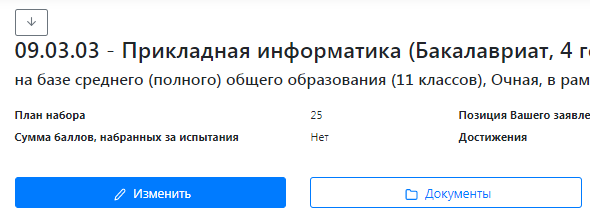 К заявлению должны быть приложены скан-копии документов. Чтобы это сделать, нужно нажать Документы под заявлениемК заявлению должны быть приложены скан-копии документов. Чтобы это сделать, нужно нажать Документы под заявлениемПоявится список документов, к которым нужно приложить скан-копии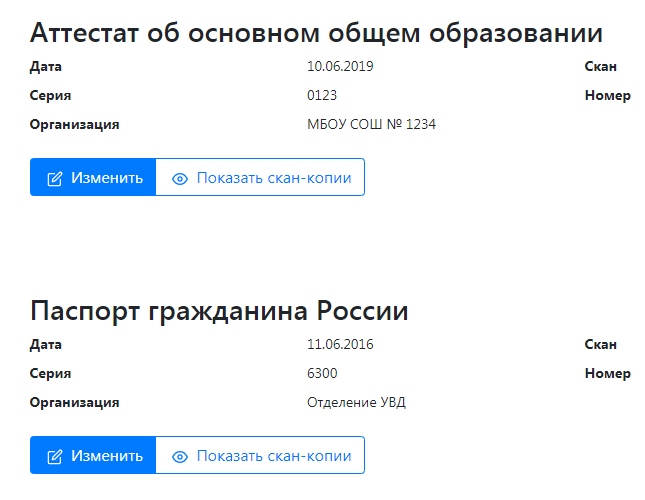 Появится список документов, к которым нужно приложить скан-копииЧтобы приложить скан-копию документа об образовании нужно нажать Показать скан-копии и далее нажать Загрузить сканкопию Аналогично загрузить скан-копию удостоверения личностиЧтобы приложить скан-копию документа об образовании нужно нажать Показать скан-копии и далее нажать Загрузить сканкопию Аналогично загрузить скан-копию удостоверения личности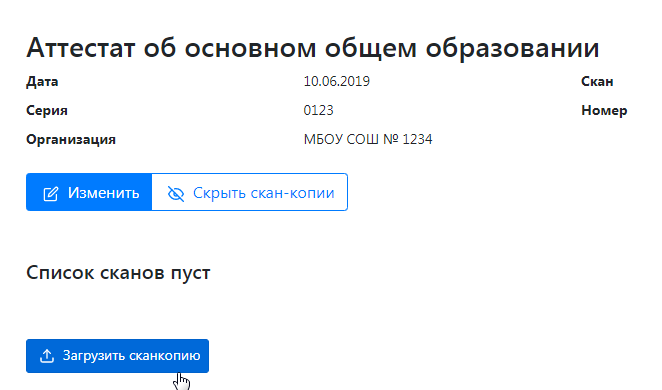 После загрузки имя файла скан-копии  появится под наименованием документаПри необходимости можно приложить  несколько скан-копий (если это требуется)После загрузки имя файла скан-копии  появится под наименованием документаПри необходимости можно приложить  несколько скан-копий (если это требуется)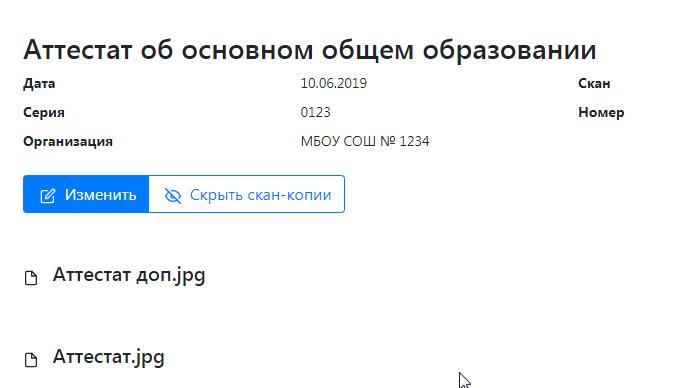 Заявления расположены в списке в порядке приоритета.Изменить приоритет можно кнопками со стрелками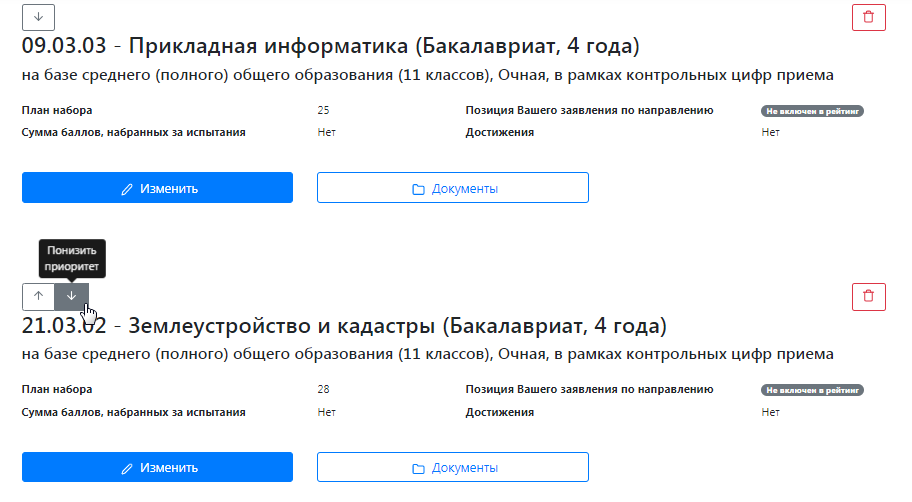 Заявления расположены в списке в порядке приоритета.Изменить приоритет можно кнопками со стрелкамиЗаявления расположены в списке в порядке приоритета.Изменить приоритет можно кнопками со стрелкамиЗаявления расположены в списке в порядке приоритета.Изменить приоритет можно кнопками со стрелкамиЗаявления расположены в списке в порядке приоритета.Изменить приоритет можно кнопками со стрелкамиПосле подачи заявления необходимо загрузить фотографиюДля этого необходимо перейти на ГЛАВНУЮ страницу кабинета поступающего, щелкнув по ссылке Кабинет поступающегоПосле подачи заявления необходимо загрузить фотографиюДля этого необходимо перейти на ГЛАВНУЮ страницу кабинета поступающего, щелкнув по ссылке Кабинет поступающего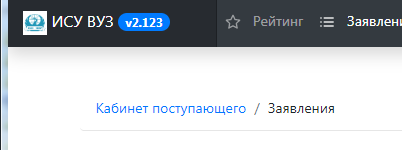 Для загрузки фотографии на главной странице необходимо щелкнуть по месту для фотографии и загрузить файл фотографииДля загрузки фотографии на главной странице необходимо щелкнуть по месту для фотографии и загрузить файл фотографии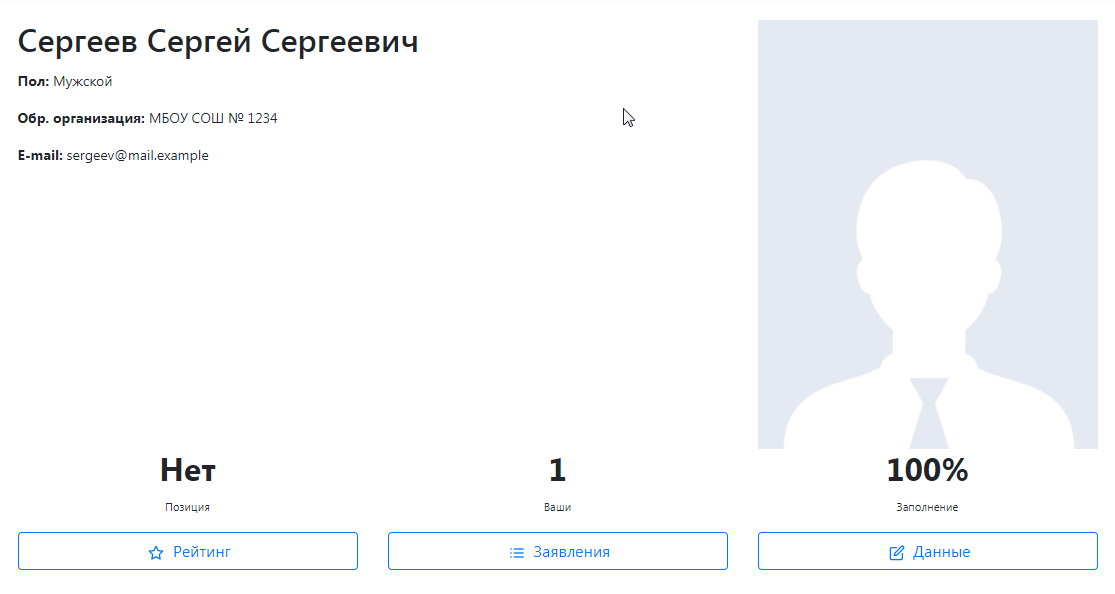 Кроме того в личном кабинете в разделе Данные можно просмотреть и отредактировать данные, введенные ранее при регистрации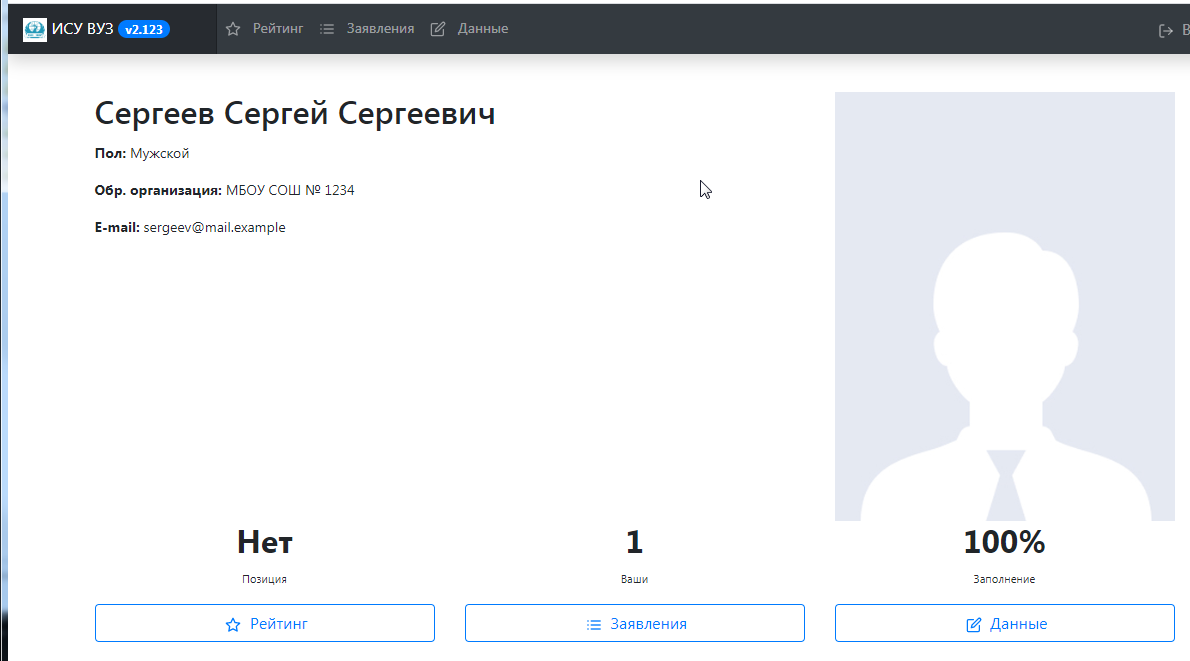 Кроме того в личном кабинете в разделе Данные можно просмотреть и отредактировать данные, введенные ранее при регистрацииКроме того в личном кабинете в разделе Данные можно просмотреть и отредактировать данные, введенные ранее при регистрацииКроме того в личном кабинете в разделе Данные можно просмотреть и отредактировать данные, введенные ранее при регистрацииКроме того в личном кабинете в разделе Данные можно просмотреть и отредактировать данные, введенные ранее при регистрации